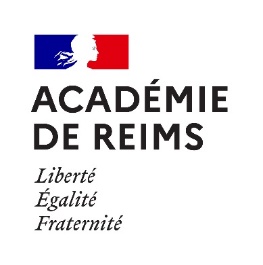  ANNEXE 2ACADEMIE  DE  REIMSTEMPS PARTIEL SUR AUTORISATIONANNEE SCOLAIRE 2022-2023 PREMIERE DEMANDE DE SERVICE A TEMPS PARTIEL (2)  DEMANDE DE MODIFICATION DE QUOTITE DE SERVICE A TEMPS PARTIEL (2) DEMANDE DE RENOUVELLEMENT D’UNE AUTORISATION D’EXERCER A TEMPS PARTIEL ARRIVEE A ECHEANCE (3 ans) (2)(3)                         (4) (5) souhaite exercer à temps partiel durant la totalité de l'année scolaire 2022-2023 à raison de Motif :      raisons personnelles		   reprise ou création d’entrepriseCette quotité peut être modifiée de plus ou moins deux heures selon les nécessités de service.Au cas où ces nécessités de service se révéleraient être incompatibles avec la quotité horaire demandée, à plus ou moins deux heures près, je choisis (2) :	- d'exercer à mi-temps				- de conserver un temps plein			Je souhaite surcotiser de telle sorte que cette année de temps partiel soit décomptée comme une période de travail à temps plein pour le calcul de ma pension :OUI 		NON (1) Corps : Agrégé, Certifié, Prof. d’EPS, PEGC, AE, CE d'EPS, PLP, CPE, PSY-EN(2) Cocher la case correspondant au choix(3) Nombre d'heures hebdomadaires(4) Obligation réglementaire de service(5) Pour les CPE : il est rappelé que la quotité doit être formulée en __________________________________________________________________________________________________________________________________________________________________________________________________________________________A CONSERVER PAR L’ETABLISSEMENTETABLISSEMENT D'EXERCICECORPS (1)Etes-vous : (rayer les mentions inutiles)Mutation demandée (2)                      OUI                      NON_____________________Si affectation provisoire annuelle précisez aussi le nom de l'établissement d'origineDiscipline :- Fonctionnaire stagiaire- Titulaire- Affecté à titre provisoireInscription concoursenseignant (2)                      OUI                      NONJe soussigné(e) : M. MmeNOM D’USAGE :PRENOM :NOM DE FAMILLE : Ale,                                        Signaturequotité demandée par le chef d'établissement :signature du chef d'établissementet cachet de l'établissement